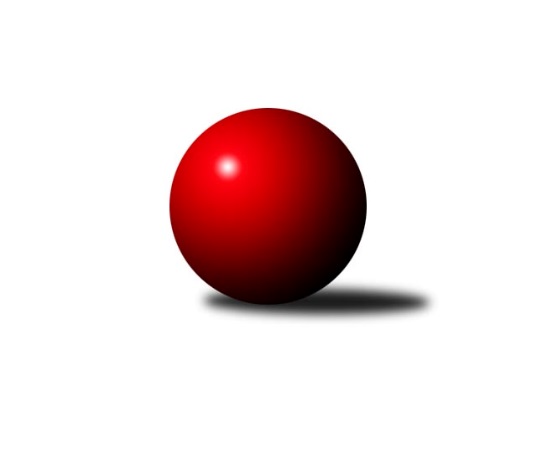 Č.20Ročník 2016/2017	18.3.2017Nejlepšího výkonu v tomto kole: 3142 dosáhlo družstvo: KK Mor.Slávia Brno2. KLZ B 2016/2017Výsledky 20. kolaSouhrnný přehled výsledků:TJ Rostex Vyškov ˝A˝	- TJ Sokol Vracov	6:2	3137:3043	11.5:12.5	18.3.KC Zlín	- TJ Sokol Luhačovice	5:3	3021:3005	12.5:11.5	18.3.KK Zábřeh	- SK Baník Ratiškovice	3:5	3125:3131	11.5:12.5	18.3.HKK Olomouc	- KK PSJ Jihlava	6:2	3088:3086	11.0:13.0	18.3.KK Mor.Slávia Brno	- KK Vyškov˝B˝	7:1	3142:2881	16.0:8.0	18.3.Tabulka družstev:	1.	KC Zlín	18	15	1	2	98.0 : 46.0 	253.0 : 179.0 	 3162	31	2.	KK Zábřeh	18	12	3	3	93.0 : 51.0 	244.0 : 188.0 	 3110	27	3.	TJ Jiskra Nová Bystřice	18	12	1	5	86.0 : 58.0 	236.5 : 195.5 	 3137	25	4.	HKK Olomouc	18	8	3	7	71.0 : 73.0 	197.5 : 234.5 	 3090	19	5.	KK Mor.Slávia Brno	19	8	2	9	74.0 : 78.0 	220.0 : 236.0 	 3111	18	6.	TJ Rostex Vyškov ˝A˝	18	8	1	9	76.0 : 68.0 	217.5 : 214.5 	 3078	17	7.	KK PSJ Jihlava	17	7	2	8	70.0 : 66.0 	211.0 : 197.0 	 3008	16	8.	TJ Sokol Luhačovice	18	8	0	10	68.0 : 76.0 	219.5 : 212.5 	 3069	16	9.	SK Baník Ratiškovice	18	7	1	10	64.0 : 80.0 	212.0 : 220.0 	 3093	15	10.	TJ Sokol Vracov	18	5	0	13	55.0 : 89.0 	199.0 : 233.0 	 3069	10	11.	KK Vyškov˝B˝	18	2	0	16	37.0 : 107.0 	166.0 : 266.0 	 2900	4Podrobné výsledky kola:	 TJ Rostex Vyškov ˝A˝	3137	6:2	3043	TJ Sokol Vracov	Monika Anderová	127 	 116 	 134 	147	524 	 2.5:1.5 	 511 	 127	115 	 147	122	Monika Niklová	Monika Tilšerová	140 	 145 	 140 	121	546 	 3:1 	 500 	 131	102 	 126	141	Mariana Kreuzingerová	Pavla Fialová	106 	 110 	 110 	118	444 	 0:4 	 467 	 107	126 	 114	120	Veronika Kaiserová	Michaela Kouřilová	144 	 138 	 130 	135	547 	 2:2 	 487 	 100	116 	 135	136	Marie Býčková	Tereza Vidlářová	116 	 140 	 125 	137	518 	 2:2 	 510 	 128	123 	 135	124	Hana Beranová	Jana Vejmolová	154 	 149 	 139 	116	558 	 2:2 	 568 	 130	160 	 138	140	Jitka Šimkovározhodčí: Nejlepší výkon utkání: 568 - Jitka Šimková	 KC Zlín	3021	5:3	3005	TJ Sokol Luhačovice	Kristýna Zimáková	116 	 126 	 137 	107	486 	 3:1 	 444 	 115	116 	 101	112	Andrea Katriňáková	Hana Kubáčková	111 	 144 	 123 	112	490 	 1:3 	 515 	 118	129 	 136	132	Hana Konečná	Zuzana Ančincová	123 	 128 	 117 	134	502 	 2:2 	 510 	 127	126 	 128	129	Šárka Nováková	Věra Skoumalová	121 	 135 	 132 	132	520 	 3:1 	 511 	 141	122 	 124	124	Monika Hubíková	Bohdana Jankových	128 	 114 	 149 	146	537 	 2.5:1.5 	 514 	 128	124 	 125	137	Hana Krajíčková	Martina Ančincová	127 	 119 	 123 	117	486 	 1:3 	 511 	 131	134 	 119	127	Lenka Menšíkovározhodčí: Nejlepší výkon utkání: 537 - Bohdana Jankových	 KK Zábřeh	3125	3:5	3131	SK Baník Ratiškovice	Kamila Chládková	119 	 124 	 125 	137	505 	 4:0 	 480 	 117	119 	 122	122	Jana Macková	Lenka Kubová	117 	 130 	 125 	128	500 	 1:3 	 533 	 112	148 	 127	146	Dana Tomančáková	Dana Wiedermannová	125 	 143 	 121 	144	533 	 2:2 	 525 	 128	140 	 128	129	Tereza Hykšová	Romana Švubová	105 	 128 	 131 	128	492 	 0.5:3.5 	 521 	 125	130 	 138	128	Sára Zálešáková	Jitka Killarová	155 	 148 	 135 	140	578 	 3:1 	 552 	 131	139 	 146	136	Jana Mačudová	Lenka Horňáková	142 	 125 	 137 	113	517 	 1:3 	 520 	 125	136 	 140	119	Marie Kobylkovározhodčí: Nejlepší výkon utkání: 578 - Jitka Killarová	 HKK Olomouc	3088	6:2	3086	KK PSJ Jihlava	Marie Chmelíková	128 	 124 	 119 	125	496 	 0:4 	 527 	 141	129 	 124	133	Eva Rosendorfská	Kateřina Bajerová	118 	 143 	 115 	128	504 	 2:2 	 468 	 125	108 	 116	119	Dana Fišerová	Hana Kropáčová	128 	 125 	 132 	123	508 	 2:2 	 498 	 139	127 	 124	108	Simona Matulová	Denisa Hamplová	129 	 114 	 136 	105	484 	 1:3 	 527 	 125	123 	 143	136	Šárka Vacková	Silvie Vaňková	140 	 123 	 139 	139	541 	 3:1 	 518 	 134	149 	 114	121	Radana Krausová	Hana Malíšková	126 	 137 	 138 	154	555 	 3:1 	 548 	 153	119 	 137	139	Jana Braunovározhodčí: Nejlepší výkon utkání: 555 - Hana Malíšková	 KK Mor.Slávia Brno	3142	7:1	2881	KK Vyškov˝B˝	Lenka Kričinská	124 	 123 	 139 	134	520 	 2:2 	 503 	 129	130 	 125	119	Jitka Usnulová	Ilona Olšáková	119 	 117 	 114 	129	479 	 2:2 	 476 	 104	121 	 143	108	Ludmila Tomiczková	Martina Dosedlová	122 	 159 	 135 	132	548 	 4:0 	 446 	 85	126 	 117	118	Běla Omastová	Pavlína Březinová	127 	 119 	 132 	136	514 	 1.5:2.5 	 513 	 127	129 	 112	145	Jana Kovářová	Romana Sedlářová	156 	 126 	 153 	146	581 	 4:0 	 446 	 114	105 	 113	114	Radka Suchomelová	Jitka Žáčková	122 	 106 	 141 	131	500 	 2.5:1.5 	 497 	 122	122 	 128	125	Milana Alánovározhodčí: Nejlepší výkon utkání: 581 - Romana SedlářováPořadí jednotlivců:	jméno hráče	družstvo	celkem	plné	dorážka	chyby	poměr kuž.	Maximum	1.	Iva Molová 	TJ Jiskra Nová Bystřice	554.22	367.2	187.0	4.5	9/9	(597)	2.	Jitka Šimková 	TJ Sokol Vracov	548.22	368.3	179.9	4.5	8/9	(585)	3.	Bohdana Jankových 	KC Zlín	546.67	368.8	177.9	3.5	8/9	(583)	4.	Romana Sedlářová 	KK Mor.Slávia Brno	546.63	360.8	185.9	4.3	8/9	(596)	5.	Martina Ančincová 	KC Zlín	542.50	375.1	167.4	4.4	8/9	(573)	6.	Silvie Vaňková 	HKK Olomouc	541.42	362.2	179.2	3.4	9/10	(595)	7.	Jitka Killarová 	KK Zábřeh	540.73	357.1	183.6	2.0	8/9	(580)	8.	Mariana Kreuzingerová 	TJ Sokol Vracov	538.21	358.5	179.7	4.3	7/9	(562)	9.	Jana Vejmolová 	TJ Rostex Vyškov ˝A˝	536.79	359.4	177.4	5.1	9/9	(596)	10.	Martina Šupálková 	SK Baník Ratiškovice	536.23	370.6	165.6	6.6	6/9	(572)	11.	Šárka Nováková 	TJ Sokol Luhačovice	534.98	361.5	173.5	5.4	10/10	(583)	12.	Martina Zimáková 	KC Zlín	532.32	356.0	176.3	3.8	8/9	(589)	13.	Tereza Hykšová 	SK Baník Ratiškovice	529.92	360.5	169.4	6.9	9/9	(583)	14.	Jaroslava Havranová 	HKK Olomouc	529.49	348.7	180.8	3.4	9/10	(566)	15.	Hana Beranová 	TJ Sokol Vracov	529.38	358.7	170.7	5.0	8/9	(577)	16.	Petra Dočkalová 	KK PSJ Jihlava	528.83	353.0	175.8	3.9	6/9	(554)	17.	Lenka Kubová 	KK Zábřeh	526.08	357.0	169.0	5.4	9/9	(560)	18.	Šárka Vacková 	KK PSJ Jihlava	525.89	359.2	166.7	7.9	8/9	(549)	19.	Romana Švubová 	KK Zábřeh	525.58	350.2	175.4	3.7	8/9	(584)	20.	Gabriela Filakovská 	TJ Jiskra Nová Bystřice	525.27	351.1	174.1	6.3	8/9	(605)	21.	Dita Trochtová 	KC Zlín	525.25	356.5	168.7	5.8	6/9	(551)	22.	Hana Kubáčková 	KC Zlín	524.57	351.0	173.6	4.3	9/9	(558)	23.	Ludmila Pančochová 	TJ Sokol Luhačovice	522.78	357.2	165.5	6.4	9/10	(572)	24.	Eva Kadrnožková 	TJ Jiskra Nová Bystřice	522.73	360.4	162.3	8.2	7/9	(569)	25.	Ilona Olšáková 	KK Mor.Slávia Brno	522.47	366.8	155.7	9.3	8/9	(569)	26.	Lenka Horňáková 	KK Zábřeh	521.74	361.2	160.5	5.2	9/9	(553)	27.	Kristýna Zimáková 	KC Zlín	521.56	365.1	156.4	7.2	8/9	(557)	28.	Jana Kovářová 	KK Vyškov˝B˝	521.29	358.3	163.0	7.8	6/9	(566)	29.	Michaela Kouřilová 	TJ Rostex Vyškov ˝A˝	520.09	355.4	164.7	6.9	9/9	(571)	30.	Veronika Baudyšová 	TJ Jiskra Nová Bystřice	519.94	356.2	163.7	5.7	7/9	(582)	31.	Martina Dosedlová 	KK Mor.Slávia Brno	519.61	354.3	165.3	9.7	7/9	(571)	32.	Monika Anderová 	TJ Rostex Vyškov ˝A˝	519.18	352.3	166.9	6.5	9/9	(575)	33.	Lenka Kričinská 	KK Mor.Slávia Brno	517.71	351.9	165.8	7.3	9/9	(552)	34.	Pavlína Březinová 	KK Mor.Slávia Brno	517.57	360.0	157.6	6.9	9/9	(564)	35.	Jana Mačudová 	SK Baník Ratiškovice	517.11	356.9	160.2	7.6	6/9	(552)	36.	Jana Kurialová 	KK Vyškov˝B˝	516.88	354.3	162.6	8.0	6/9	(577)	37.	Dana Tomančáková 	SK Baník Ratiškovice	516.70	354.9	161.8	7.4	8/9	(563)	38.	Hana Konečná 	TJ Sokol Luhačovice	516.59	354.8	161.8	7.5	8/10	(546)	39.	Eva Rosendorfská 	KK PSJ Jihlava	515.46	349.9	165.6	6.8	9/9	(557)	40.	Dana Wiedermannová 	KK Zábřeh	515.43	354.3	161.1	5.5	9/9	(577)	41.	Michaela Běhounová 	TJ Jiskra Nová Bystřice	515.22	360.8	154.4	9.4	6/9	(550)	42.	Marie Kobylková 	SK Baník Ratiškovice	514.29	358.9	155.4	7.5	9/9	(556)	43.	Lucie Vrecková 	TJ Jiskra Nová Bystřice	513.96	356.5	157.5	9.0	9/9	(559)	44.	Lenka Menšíková 	TJ Sokol Luhačovice	513.95	353.0	161.0	7.9	8/10	(543)	45.	Hana Kropáčová 	HKK Olomouc	511.80	352.6	159.2	9.1	7/10	(543)	46.	Hana Malíšková 	HKK Olomouc	509.71	351.5	158.2	6.7	8/10	(555)	47.	Kateřina Bajerová 	HKK Olomouc	509.21	354.0	155.2	9.5	8/10	(553)	48.	Monika Niklová 	TJ Sokol Vracov	505.70	346.9	158.8	9.2	9/9	(598)	49.	Marie Chmelíková 	HKK Olomouc	505.54	337.6	167.9	7.8	7/10	(536)	50.	Simona Matulová 	KK PSJ Jihlava	505.33	346.6	158.7	9.1	8/9	(573)	51.	Sára Zálešáková 	SK Baník Ratiškovice	505.22	351.7	153.6	6.7	7/9	(526)	52.	Zuzana Štěrbová 	TJ Rostex Vyškov ˝A˝	500.86	342.5	158.4	7.8	7/9	(536)	53.	Jana Macková 	SK Baník Ratiškovice	500.51	342.5	158.0	9.8	7/9	(531)	54.	Veronika Pýchová 	TJ Jiskra Nová Bystřice	499.96	345.2	154.7	9.2	7/9	(557)	55.	Tereza Vidlářová 	TJ Rostex Vyškov ˝A˝	497.36	343.7	153.7	10.2	6/9	(572)	56.	Hana Krajíčková 	TJ Sokol Luhačovice	495.15	345.8	149.4	10.1	8/10	(514)	57.	Klára Trojanová 	TJ Sokol Vracov	491.17	342.0	149.2	9.6	7/9	(561)	58.	Milana Alánová 	KK Vyškov˝B˝	489.45	341.0	148.4	8.5	8/9	(552)	59.	Marie Býčková 	TJ Sokol Vracov	488.41	334.7	153.7	10.5	8/9	(533)	60.	Jitka Usnulová 	KK Vyškov˝B˝	485.76	346.2	139.5	11.4	8/9	(531)	61.	Ludmila Tomiczková 	KK Vyškov˝B˝	479.88	336.3	143.5	10.6	7/9	(518)	62.	Dana Fišerová 	KK PSJ Jihlava	478.11	340.6	137.5	12.6	6/9	(565)	63.	Běla Omastová 	KK Vyškov˝B˝	471.21	320.9	150.3	11.9	8/9	(509)	64.	Radka Suchomelová 	KK Vyškov˝B˝	471.07	337.6	133.5	14.1	8/9	(523)		Jana Braunová 	KK PSJ Jihlava	560.10	365.8	194.3	2.7	4/9	(585)		Lenka Wognitschová 	TJ Rostex Vyškov ˝A˝	540.67	368.8	171.8	5.7	2/9	(584)		Šárka Dvořáková 	KK PSJ Jihlava	534.63	368.0	166.7	8.0	5/9	(588)		Hana Vrecková 	TJ Jiskra Nová Bystřice	534.33	358.0	176.3	5.7	3/9	(541)		Helena Sobčáková 	KK Zábřeh	526.00	363.8	162.3	7.5	2/9	(527)		Andrea Tatoušková 	HKK Olomouc	525.88	369.9	156.0	6.3	5/10	(548)		Zdenka Svobodová 	TJ Sokol Luhačovice	524.17	356.2	168.0	6.3	4/10	(543)		Hana Stehlíková 	KC Zlín	523.88	358.5	165.4	7.4	4/9	(586)		Lucie Trávníčková 	TJ Rostex Vyškov ˝A˝	523.23	357.7	165.6	6.8	5/9	(562)		Jitka Žáčková 	KK Mor.Slávia Brno	520.76	364.0	156.7	7.6	5/9	(562)		Věra Skoumalová 	KC Zlín	520.00	357.0	163.0	8.0	1/9	(520)		Michaela Slavětínská 	KK Mor.Slávia Brno	519.25	349.6	169.7	5.6	5/9	(560)		Monika Hubíková 	TJ Sokol Luhačovice	518.48	355.6	162.8	7.1	6/10	(553)		Radana Krausová 	KK PSJ Jihlava	518.00	348.0	170.0	8.0	1/9	(518)		Zuzana Ančincová 	KC Zlín	517.17	349.7	167.4	6.6	5/9	(571)		Barbora Pýchová 	TJ Jiskra Nová Bystřice	517.00	334.0	183.0	3.0	1/9	(517)		Dagmar Opluštilová 	SK Baník Ratiškovice	516.25	349.5	166.8	6.6	3/9	(532)		Michaela Šimková 	KK Mor.Slávia Brno	516.00	352.0	164.0	7.5	2/9	(543)		Marcela Balvínová 	KK Zábřeh	516.00	356.5	159.5	8.0	2/9	(518)		Kamila Chládková 	KK Zábřeh	514.25	354.7	159.6	8.0	3/9	(545)		Jana Nytrová 	TJ Rostex Vyškov ˝A˝	512.00	352.0	160.0	10.0	1/9	(512)		Monika Tilšerová 	TJ Rostex Vyškov ˝A˝	511.25	346.9	164.4	8.6	4/9	(546)		Lucie Polešovská 	TJ Sokol Vracov	507.00	343.0	164.0	8.0	1/9	(507)		Karolína Derahová 	KK PSJ Jihlava	502.00	350.6	151.4	10.2	5/9	(536)		Denisa Martináková 	TJ Sokol Vracov	500.00	368.0	132.0	13.0	1/9	(500)		Hana Ollingerová 	KK Zábřeh	498.80	351.1	147.7	9.7	5/9	(518)		Ivana Pešková 	KK Mor.Slávia Brno	496.50	347.3	149.2	11.8	3/9	(506)		Adéla Hlávková 	KK PSJ Jihlava	495.00	352.0	143.0	9.5	2/9	(521)		Andrea Katriňáková 	TJ Sokol Luhačovice	491.47	341.2	150.3	6.6	5/10	(547)		Helena Konečná 	TJ Sokol Luhačovice	490.00	348.0	142.0	9.0	1/10	(490)		Lenka Habrová 	KK PSJ Jihlava	489.67	347.8	141.8	10.7	3/9	(518)		Denisa Hamplová 	HKK Olomouc	489.00	342.0	147.0	9.4	6/10	(509)		Veronika Kaiserová 	TJ Sokol Vracov	485.67	332.7	153.0	10.2	3/9	(495)		Veronika Presová 	TJ Sokol Vracov	484.65	341.9	142.8	12.1	5/9	(526)		Martina Hájková 	KK Mor.Slávia Brno	480.50	335.2	145.3	12.2	3/9	(518)		Martina Nejedlíková 	TJ Sokol Vracov	476.67	343.3	133.3	15.3	1/9	(517)		Silvie Horňáková 	KK Zábřeh	473.00	320.0	153.0	11.0	1/9	(473)		Zuzana Slovenčíková 	KC Zlín	467.00	339.0	128.0	11.0	2/9	(468)		Olga Ollingerová 	KK Zábřeh	466.33	321.2	145.2	13.8	3/9	(514)		Pavla Fialová 	TJ Rostex Vyškov ˝A˝	455.00	327.3	127.8	16.3	4/9	(482)		Irena Partlová 	KK PSJ Jihlava	452.00	316.0	136.0	9.0	1/9	(452)		Vladimíra Kyprová 	KK Vyškov˝B˝	428.00	309.5	118.5	19.0	2/9	(468)		Eva Alánová 	KK Vyškov˝B˝	425.75	304.5	121.3	14.0	2/9	(443)		Lenka Idrová 	KK Mor.Slávia Brno	413.00	311.0	102.0	24.0	1/9	(413)Sportovně technické informace:Starty náhradníků:registrační číslo	jméno a příjmení 	datum startu 	družstvo	číslo startu21212	Mariana Kreuzingerová	18.03.2017	TJ Sokol Vracov	6x18680	Pavla Fialová	18.03.2017	TJ Rostex Vyškov ˝A˝	2x7155	Věra Skoumalová	18.03.2017	KC Zlín	2x23648	Veronika Kaiserová	18.03.2017	TJ Sokol Vracov	2x23583	Radana Krausová	18.03.2017	KK PSJ Jihlava	1x18506	Martina Prachařová	18.03.2017	KK Mor.Slávia Brno	9x16218	Kamila Chládková	18.03.2017	KK Zábřeh	3x
Hráči dopsaní na soupisku:registrační číslo	jméno a příjmení 	datum startu 	družstvo	Program dalšího kola:21. kolo25.3.2017	so	10:00	KK PSJ Jihlava - TJ Sokol Vracov (dohrávka z 14. kola)	1.4.2017	so	9:00	KK PSJ Jihlava - KC Zlín	1.4.2017	so	10:00	TJ Sokol Luhačovice - KK Zábřeh	1.4.2017	so	12:00	KK Vyškov˝B˝ - HKK Olomouc	1.4.2017	so	13:30	TJ Sokol Vracov - TJ Jiskra Nová Bystřice	1.4.2017	so	14:00	SK Baník Ratiškovice - TJ Rostex Vyškov ˝A˝	Nejlepší šestka kola - absolutněNejlepší šestka kola - absolutněNejlepší šestka kola - absolutněNejlepší šestka kola - absolutněNejlepší šestka kola - dle průměru kuželenNejlepší šestka kola - dle průměru kuželenNejlepší šestka kola - dle průměru kuželenNejlepší šestka kola - dle průměru kuželenNejlepší šestka kola - dle průměru kuželenPočetJménoNázev týmuVýkonPočetJménoNázev týmuPrůměr (%)Výkon4xRomana SedlářováMS Brno5814xRomana SedlářováMS Brno112.345816xJitka KillarováZábřeh5786xJitka KillarováZábřeh110.925785xJitka ŠimkováVracov5684xJitka ŠimkováVracov109.855688xJana VejmolováVyškov A5581xHana MalíškováHKK Olomouc108.225551xHana MalíškováHKK Olomouc5558xJana VejmolováVyškov A107.915581xJana MačudováRatiškovice5525xJana BraunováJihlava106.86548